Запрещение дискриминации в сфере труда	Пунктом 6 статьи 25 Закона Российской Федерации "О занятости населения в Российской Федерации" определено, что в объявлениях о найме работников запрещено упоминание сведений о каком бы то ни было прямом или косвенном ограничении прав или об установлении прямых или косвенных преимуществ в зависимости от пола, расы, цвета кожи, национальности, языка, происхождения и иных обстоятельств, не связанных с деловыми качествами работников.		Под распространением содержащей ограничения дискриминационного характера информации следует понимать опубликование таких сведений в печати, трансляцию по радио и телевидению, в других средствах массовой информации, распространение в сети Интернет, а так же с использованием иных средств телекоммуникационной связи, распространение в виде печатной, рекламной или аудиовизуальной продукции и т.д.	Работодатель должен учитывать только профессиональные и деловые качества сотрудника при приеме на работу. Под деловыми качествами работника понимают способности физического лица выполнять определенную трудовую функцию с учетом имеющихся у него профессионально - квалификационных и личностных качеств.
	За необоснованный отказ соискателю в заключении трудового договора, а также за нарушение порядка уведомления его о причине отказа работодатель может быть привлечен к административной ответственности по ч.1 ст.5.27 КоАП РФ.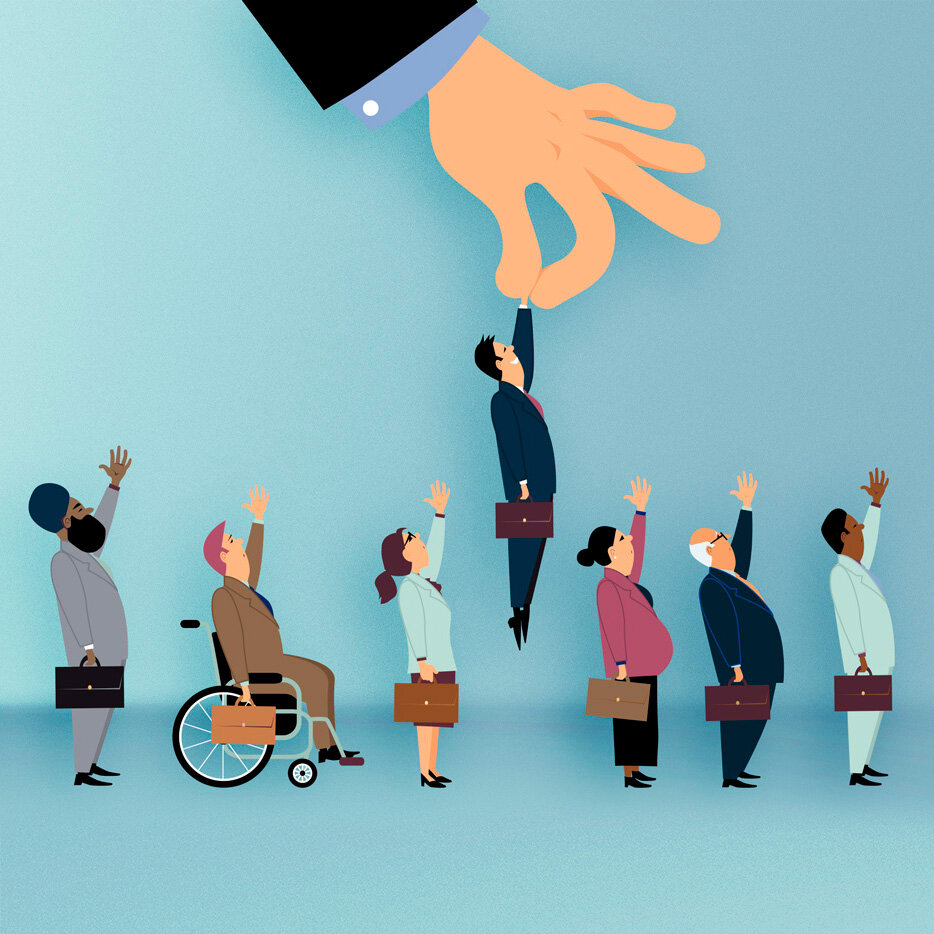 